RELATÓRIO RECEBIMENTO DE ANIMAIS MARÇO 2021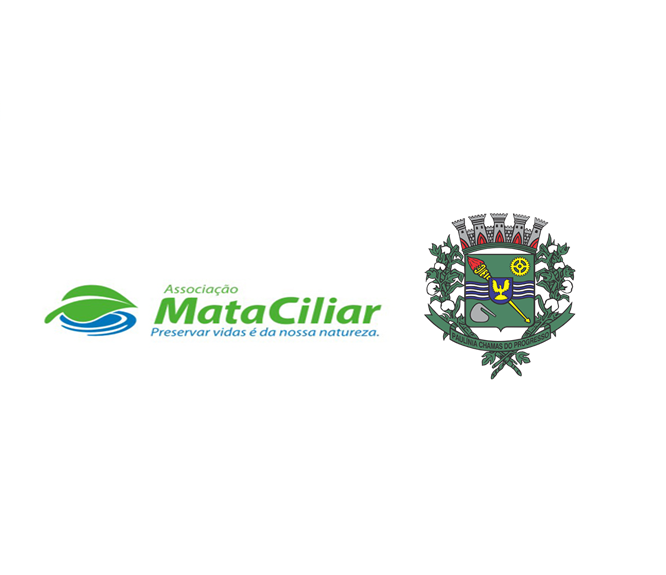 Fauna Silvestre recebida pelo CRAS - AMC proveniente do Município de PAULÍNEA.Data: ___/____/____				Assinatura:______________RGDATA DE ENTRADANOME POPULARNOME CIENTÍFICO3242329/03/2021Corn snakePantherophis gutattus3242429/03/2021Corn snakePantherophis gutattus3242529/03/2021JabutiChelonoidis carbonaria3242629/03/2021JabutiChelonoidis carbonaria3242729/03/2021JabutiChelonoidis carbonaria3242829/03/2021JabutiChelonoidis carbonaria3242929/03/2021JabutiChelonoidis carbonaria3243029/03/2021JabutiChelonoidis carbonaria3243129/03/2021JabutiChelonoidis carbonaria3243229/03/2021JabutiChelonoidis carbonaria3243329/03/2021JabutiChelonoidis carbonaria3243429/03/2021JabutiChelonoidis carbonaria3243529/03/2021JabutiChelonoidis carbonaria3243629/03/2021JabutiChelonoidis carbonaria3243729/03/2021JabutiChelonoidis carbonaria3243829/03/2021JabutiChelonoidis carbonaria3243929/03/2021JabutiChelonoidis carbonaria3244029/03/2021JabutiChelonoidis carbonaria3244129/03/2021JabutiChelonoidis carbonaria3244229/03/2021JabutiChelonoidis carbonaria3244329/03/2021JabutiChelonoidis carbonaria3244429/03/2021JabutiChelonoidis carbonaria3244529/03/2021JabutiChelonoidis carbonaria3244629/03/2021Sagui tufo brancoCallithrix jacchusTOTAL24 ANIMAIS24 ANIMAIS24 ANIMAIS